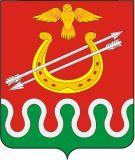 Администрация Боготольского районаКрасноярского краяПОСТАНОВЛЕНИЕг. Боготол« 18 » августа 2017 года						№ 382 - п	Об утверждении Порядка и условий предоставления и возврата субсидий юридическим лицам (за исключением государственных и муниципальных учреждений) и индивидуальным предпринимателям в целях возмещения недополученных доходов, возникающих в связи с регулярными перевозками пассажиров автомобильным транспортом по маршрутам с небольшой интенсивностью пассажиропотоков на территории Боготольского районаВ целях реализации Федерального закона от 06.10.2003 № 131-ФЗ «Об общих принципах организации местного самоуправления в Российской Федерации», Постановления правительства Российской Федерацииот 06.09.2016 № 887 «Об общих требованиях к нормативным правовым актам, муниципальным правовым актам, регулирующим предоставление субсидий юридическим лицам (за исключением субсидий государственным (муниципальным) учреждениям), индивидуальным предпринимателям, а также физическим лицам – производителям товаров, работ, услуг», упорядочения механизмов предоставления средств районного бюджета, в соответствии со статьей 78 Бюджетного кодекса Российской Федерации, руководствуясь Уставом Боготольского районаПОСТАНОВЛЯЮ:1. Утвердить Порядок и условия предоставления и возврата субсидий юридическим лицам (за исключением государственных и муниципальных учреждений) и индивидуальным предпринимателям в целях возмещения недополученных доходов, возникающих в связи с регулярными перевозками пассажиров автомобильным транспортом по маршрутам с небольшой интенсивностью пассажиропотоков на территории Боготольского района согласно приложению к настоящему Постановлению.2. Признать утратившим силу постановление от 09.01.2017 № 2-п «Об утверждении Порядка и условий предоставления и возврата субсидий юридическим лицам (за исключением государственных и муниципальных учреждений) и индивидуальным предпринимателям в целях возмещения недополученных доходов и (или) финансового обеспечения (возмещения) затрат, возникающих в связи регулярными перевозками пассажиров автомобильным транспортом по маршрутам с небольшой интенсивностью пассажиропотоков на территории Боготольского района»3. Контроль за исполнением настоящего постановления возложить на заместителя главы Боготольского района по финансово – экономическим вопросам Н.В. Бакуневич.4. Настоящее постановление опубликовать в периодическом печатном издании «Официальный вестник Боготольского района» и разместить на официальном сайте Боготольского района в сети Интернет www.bogotol-r.ru.5. Постановление вступает в силу в день, следующий за днем его официального опубликования (обнародования).Глава Боготольского района							А.В. БеловПриложениек постановлению администрации Боготольского района от « 18 » августа 2017 № 382 - пПорядок и условия предоставления и возврата субсидий юридическим лицам (за исключением государственных и муниципальных учреждений) и индивидуальным предпринимателям в целях возмещения недополученных доходов, возникающих в связи с регулярными перевозками пассажиров автомобильным транспортом по маршрутам с небольшой интенсивностью пассажиропотоков на территории Боготольского районаОбщие положения 1.1.Настоящий порядок и условия предоставления и возврата субсидий юридическим лицам (за исключением государственных и муниципальных учреждений) и индивидуальным предпринимателям в целях возмещения недополученных доходов, возникающих в связи с регулярными перевозками пассажиров автомобильным транспортом по маршрутам с небольшой интенсивностью пассажиропотоков на территории Боготольского района (далее - Порядок), устанавливает процедуру предоставления и возврата субсидий юридическим лицам (за исключением государственных и муниципальных учреждений) и индивидуальным предпринимателям в целях возмещения недополученных доходов, возникающих в связи с регулярными перевозками пассажиров автомобильным транспортом по маршрутам с небольшой интенсивностью пассажиропотоков на территории Боготольского района.1.2.В целях настоящего Порядка используются следующие определения и понятия:1.2.1. Организация автомобильного пассажирского транспорта - юридическое лицо (за исключением государственных (муниципальных) учреждений) или индивидуальный предприниматель, оказывающие услуги по перевозке пассажиров по межмуниципальным маршрутам регулярных перевозок с небольшой интенсивностью пассажиропотоков (далее - транспортная организация);1.2.2.Межмуниципальный маршрут регулярных перевозок – маршрут регулярных перевозок в границах не менее одного муниципального района и не менее одного городского округа субъекта Российской Федерации по утвержденному расписанию;1.2.3. Регулярные перевозки по регулируемым тарифам – регулярные перевозки, осуществляемые с применением тарифов, установленных органами государственной власти Красноярского края, и предоставлением всех льгот на проезд, утвержденных в установленном порядке.1.2.4.Главный распорядитель бюджетных средств на предоставление субсидий получателям субсидий по созданию условий для предоставления транспортных услуг населению и организации транспортного обслуживания населения в Боготольском районе - администрация Боготольского района (далее - администрация района);1.2.5.Получатель субсидии – организации автомобильного пассажирского транспорта, заключившие договор об организации пассажирских перевозок в Боготольском районе далее - договор) в соответствии с Программой пассажирских перевозок в рамках исполнения мероприятий муниципальной программы «Развитие транспортной системы в Боготольском районе»;1.2.6. Субсидия – денежные средства, выделенные из бюджета Боготольского района в пределах бюджетных ассигнований и лимитов бюджетных обязательств, утвержденному главному распорядителю решением Боготольского районного Совета депутатов о районном бюджете на очередной финансовый год и плановый период на указанные цели;1.2.7.Соглашение – подписанное в соответствии с настоящим Порядком соглашение между получателем субсидии и администрацией района;1.2.8. Муниципальный маршрут с небольшой интенсивностью пассажиропотока - маршрут с низким объемом перевозки, вследствие которого транспортная организация имеет убытки от эксплуатации подвижного состава на данных маршрутах.Расчет интенсивности пассажиропотоков производится транспортной организацией с последующей проверкой отделом экономики и планирования администрации района (далее – отдел экономики).1.2.9. Иные понятия, используемые в настоящем Порядке, применяются в тех же значениях, что и в нормативных правовых актах Российской Федерации, Красноярского края, муниципального образования Боготольский район.1.3. Право на получение субсидии имеют следующие категории получателей (далее – транспортные организации):транспортные организации всех форм собственности и (или) индивидуальные предприниматели, осуществляющие деятельность в сфере пассажирских перевозок автобусами на маршрутах общего пользования (межмуниципальных маршрутах Боготольского района регулярных перевозок по регулируемым тарифам), имеющие государственную регистрацию в качестве юридического лица и (или) индивидуального предпринимателя и заключившие на конкурсной основе соглашения (договоры) по организации пассажирских перевозок с администрацией района (далее – соглашение).2.Условия и порядок предоставления субсидий.2.1. Условиями предоставления субсидии являются:1) осуществление транспортными организациями регулярных перевозок автомобильным транспортом по межмуниципальным маршрутам, включенным в программу пассажирских перевозок автомобильного транспортом, субсидируемую за счет средств муниципального образования (далее – программа пассажирских перевозок);2) наличие недополученных доходов, возникающих в результате небольшой интенсивности пассажиропотока по межмуниципальным маршрутам регулярных перевозок;3) предоставление администрации района необходимых расчетов, заявок и документов, касающихся исполнения предмета настоящего Порядка;4) заключение транспортными организациями соглашения с администрацией района по предоставлению субсидии на очередной финансовый год в соответствии с типовой формой, утвержденной приказом финансового управления администрации района (далее - соглашение).5) ведение раздельного учета по маршрутам, включенным в программу пассажирских перевозок автомобильным транспортом, субсидируемых за счет средств районного бюджета.2.2. Требования, которым должны соответствовать получатели субсидий на первое число месяца, предшествующего месяцу, в котором планируется заключение соглашения  или на иную дату, определенную правовым актом:- у получателей субсидии должна отсутствовать неисполненная обязанность по уплате налогов, сборов, страховых взносов, пеней, штрафов, процентов, подлежащих уплате в соответствии с законодательством Российской Федерации о налогах и сборах;- у получателей субсидий должна отсутствовать просроченная задолженность по возврату в бюджет бюджетной системы Российской Федерации, из которой планируется предоставление субсидий, в соответствии с правовым актом, субсидий, бюджетных инвестиций, предоставленных в том числе в соответствии с иными правовыми актами, и иная просроченная задолженность перед соответствующим бюджетом бюджетной системы Российской Федерации, из которого планируется предоставление субсидии в соответствии с правовым актом;- получатели субсидий - юридические лица не должны находиться в процессе реорганизации, ликвидации, банкротства, а получатели субсидии – индивидуальные предприниматели не должны прекратить деятельность в качестве индивидуально предпринимателя;- получатели субсидий не должны являться иностранными юридическими лицами, а также российскими юридическими лицами, в уставном (складочном) капитале которых доля участия иностранных юридических лиц, местом регистрации которых является государство или территория, включенные в утверждаемый Министерством финансов Российской Федерации перечень государств и территорий, предоставляющих льготный налоговый режим налогообложения и (или) не предусматривающих раскрытия и предоставления информации при проведении финансовых операций (оффшорные зоны) в отношении таких юридических лиц, в совокупности превышает 50 процентов.- получатели субсидий не должны получать средства из бюджета Боготольского района в соответствии с иными правовыми актами на цели, указанные в п.п.1.1.2.3. Для заключения Соглашения на предоставление субсидии в срок до 25 января, транспортная организация предоставляет в отдел экономики следующие документы:- заявление на предоставление субсидии из бюджета Боготольского района на возмещение недополученных доходов, возникающих в связи с регулярными перевозками пассажиров автомобильным транспортом по маршрутам с небольшой интенсивностью пассажиропотоков на территории Боготольского района по форме согласно Приложения № 1 к настоящему Порядку;- копию учредительного документа (для юридических лиц);- копию выписки из Единого государственного реестра юридических лиц (для юридических лиц); копию выписки из Единого государственного реестра индивидуальных предпринимателей (для индивидуальных предпринимателей);- копию листа записи Единого государственного реестра юридических лиц (для юридических лиц); копию листа записи Единого государственного реестра индивидуальных предпринимателей (для индивидуальных предпринимателей);- копию лицензии на осуществление пассажирских перевозок автомобильным транспортом, действующую на момент подачи заявления на получение субсидии;- справку налогового органа о наличии (отсутствии) задолженности об уплате налогов, сборов, пеней и штрафов в бюджеты всех уровней в текущем финансовом году на момент подачи заявления на получение субсидии;- справки о состоянии расчетов по страховым взносам, пеням и штрафам плательщика страховых взносов в государственные внебюджетные фонды (справка Пенсионного фонда РФ, справка Фонда социального страхования РФ) в текущем финансовом году на момент подачи заявления на получение субсидии;- расчет небольшой интенсивности пассажиропотоков за предшествующий год (для транспортных организаций, осуществлявших данную деятельность в указанном периоде) и на очередной год (для транспортных организаций, осуществлявших данную деятельность в указанном периоде, для транспортных организаций, ранее не осуществлявших данную деятельность в указанном периоде, и для транспортных организаций в случае открытия новых маршрутов перевозки) по форме согласно Приложению № 2 к настоящему Порядку;- документ, подтверждающий полномочия транспортной организации или представителя транспортной организации на подачу заявления на предоставление субсидии из бюджета Боготольского района на возмещение недополученных доходов, возникающих в связи с регулярными перевозками пассажиров автомобильным транспортом по маршрутам с небольшой интенсивностью пассажиропотоков на территории Боготольского района (в случае, если с заявлением обращается представитель транспортной организации);Копии документов, указанных в настоящем пункте Порядка, заверяются подписью руководителя и печатью юридического лица либо подписью и печатью (при наличии) индивидуального предпринимателя и должны соответствовать действующему законодательству по форме и содержанию. Заявитель несет ответственность за достоверность представляемых документов для получения субсидии в соответствии с действующим законодательством Российской Федерации.Документы, указанные в абзацах 3, 6, 7 настоящего пункта, запрашиваются администрацией района в порядке межведомственного информационного взаимодействия в соответствии с Федеральным законом от 27.07.2010 № 210-ФЗ «Об организации предоставления государственных и муниципальных услуг» в случае, если транспортная организация не представила указанные документы по собственной инициативе.2.4.Отдел экономики в течение 5 рабочих дней со дня поступления документов, предусмотренных пунктом 2.3 настоящего Порядка, осуществляет проверку представленных документов.Администрация района выносит решение, оформленное постановлением, о заключении или отказе в заключении Соглашения о предоставлении субсидии. Постановление о заключении Соглашения включает в себя размер субсидии, установленный на основании программы пассажирских перевозок на очередной финансовый год. В течение 3 рабочих дней со дня подписания постановления администрацией района направляется транспортной организации извещение о принятом решении.2.5. В случае принятия решения о заключении соглашения отдел экономики в течение 3 рабочих дней со дня подписания постановления оформляет Соглашение в 2 экземплярах по форме согласно приложения № 3 к настоящему Порядку и направляет его транспортной организации для подписания. Направление Соглашения осуществляется путем непосредственного вручения представителю транспортной организации или путем почтового отправления.Соглашение должно содержать согласие получателя субсидии на осуществление администрацией района и органами муниципального финансового контроля проверок соблюдения транспортной организации условий, целей и порядка их предоставления и требование о запрете приобретения за счет средств субсидии иностранной валюты, за исключением операций, осуществляемых в соответствии с валютным законодательством Российской Федерации при закупке (поставке) высокотехнологичного импортного оборудования, сырья и комплектующих изделий.Транспортная организация осуществляет подписание Соглашения и представление его в администрацию района в течение 3 дней с момента получения Соглашения.2.6. Соглашение подписывается администрацией района в течение 3 рабочих дней со дня поступления в администрацию района подписанного транспортной организацией Соглашения.2.7. Для получения субсидий транспортная организация не позднее 7-го числа текущего месяца предоставляет отделу экономики отчет транспортной организации для расчета сумм субсидий на возмещение недополученных доходов, возникающих в связи с регулярными перевозками пассажиров автомобильным транспортом по маршрутам с небольшой интенсивностью пассажиропотоков за предыдущий месяц по форме согласно приложения № 4к настоящему Порядку.Отчет представляется нарочным или направляется перевозчиком почтовым отправлением с уведомлением о вручении и описью вложения.Отчет за декабрь составляется транспортной организацией на основании планируемых объемов перевозок за декабрь текущего года и предоставляется в администрацию района одновременно с отчетом за ноябрь текущего года.Уточненный отчет за декабрь текущего года предоставляется не позднее 15 января следующего финансового года.В случае превышения планируемых данных над фактическими по уточненному отчету за декабрь, транспортная организация обязана возвратить средства в районный бюджет в 10-дневный срок после уточненного отчета.Решение о возврате субсидий оформляется распоряжением главы Боготольского района.2.8. Отдел экономики в течение 2 рабочих дней, следующих за днем представления отчета, осуществляет его проверку и в течение 3 следующих рабочих дней производит расчет суммы субсидий, подлежащей предоставлению из районного бюджета транспортной организации, за отчетный месяц (далее - расчеты) по форме согласно приложения № 5 к настоящему Порядку и направляет в транспортную организацию в срок 2 рабочих дней для выставления счет – фактуры и акта приемки - сдачи оказанных услуг.2.9. На основании полученного расчета транспортная организация предоставляет в отдел экономики в течение 2 рабочих дней:- счет – фактуру;- акт приемки - сдачи оказанных услуг.2.10. Отдел экономики в течение 2 рабочих дней после получения счет - фактуры и акта приемки - сдачи оказанных услуг и их проверки направляет их с расчетом суммы субсидий, подлежащей предоставлению из районного бюджета транспортной организации для оплаты в муниципальное казенное учреждение «Межведомственная централизованная бухгалтерия» (далее МКУ МЦБ). В тех случаях, когда последний календарный день, установленный для представления документов, приходится на нерабочий (выходной, праздничный) день, срок представления документов переносится на следующий за ним первый рабочий день.2.11. МКУ МЦБ на основании предоставленных документов в течение 2 рабочих дней формирует и предоставляет в Финансовое управление Администрации Боготольского района (далее – Финансовое управление) заявку на финансирование.2.12. Финансовое управление в течение 5 рабочих дней, следующих за днем получения от МКУ МЦБ заявки на финансирование организует зачисление денежных средств, при наличии свободного остатка на едином счете бюджета, на лицевой счет Администрации Боготольского района.2.13. МКУ МЦБ в течение 2 рабочих дней направляет в отдел № 2 Управления Федерального казначейства по Красноярскому краю платежное поручение для перечисления сумм субсидий на расчетный счет организации.2.14. В случае выявления отделом экономики в отчетах арифметических ошибок, описок, незаполненных строк и нарушения срока представления отчета администрация в течение 15 дней со дня, установленного для предоставления транспортной организацией отчета, возвращает отчет для повторного его представления одновременно с отчетом за следующий отчетный месяц. Возвращение отчета осуществляется путем непосредственного вручения представителю транспортной организации или путем почтового отправления с уведомлением о вручении и описью вложения.2.15. Основания для отказа получателю субсидии в предоставлении субсидии:1) несоответствие представленных получателем субсидий документов требованиям, определенным пунктом 2.1. настоящего пункта, или непредставление (представление не в полном объеме) указанных документов;2) недостоверность представленной получателем субсидии информации;3)выявлено нецелевое использование ранее предоставленных субсидий;4) иные основания для отказа, определенные правовым актом.2.16. Эффективность предоставления субсидии оценивается ежегодно на 1 января года, следующего за годом предоставления субсидии на основании достижения получателем субсидии показателя результативности использования субсидии на возмещение недополученных доходов, возникающих в связи регулярными перевозками пассажиров автомобильным транспортом по маршрутам с небольшой интенсивностью пассажиропотоков (далее – показатель результативности).Конкретные показатели результативности для получателя субсидии устанавливается при заключении соглашения. 2.17. Для подтверждения достижения показателя результативности получатель субсидии представляет в отдел экономики отчет о достижении значений показателей результативности (далее – отчет) по форме, согласно приложения № 2 к соглашению в срок не позднее 25 января года, следующего за годом предоставления субсидии.2.18. В случае если получателем субсидии допущены нарушения обязательств, предусмотренных соглашением в части достижения значения показателя результативности, он обязан возвратить часть полученной субсидии в районный бюджет в срок до 1 марта года, следующего за годом предоставления субсидии. Объем средств, подлежащий возврату в бюджет, рассчитывается по формуле:Vвозврата  = (Sсубсидии х D) х 0,1,где:Sсубсидии – сумма субсидии, предоставленная получателю субсидии в отчетном финансовом году;D – индекс, отражающий уровень недостижения показателя результативности, рассчитывается по формуле:D = 1 – F / P,где:F – фактически достигнутое значение показателя результативности на отчетную дату;P – плановое значение показателя результативности, установленное соглашением.В случае если снижение показателей результативности произошло вследствие чрезвычайных ситуаций, связанных со стихийными бедствиями значение показателей результативности считается достигнутым.Требования к отчетности3.1. Для получения субсидии перевозчик обязан предоставить отчет транспортной организации для расчета сумм субсидий на возмещение недополученных доходов, возникающих в связи с регулярными перевозками пассажиров автомобильным транспортом по маршрутам с небольшой интенсивностью пассажиропотоков за предыдущий месяц по форме согласно приложению № 4 к настоящему Порядку.3.2. Администрация района имеет право устанавливать в Соглашении порядок, сроки и формы представления получателем субсидии указанной отчетности, а также иных отчетов, определенных Соглашением. Эти документы должны подтверждать фактически произведенные затраты и недополученные доходы.Требования об осуществлении контроля за соблюдением условий, целей и порядка предоставления субсидий и ответственности за их нарушение.4.1. Администрация района и орган муниципального финансового контроля осуществляют обязательную проверку соблюдения условий, целей и порядка предоставления субсидий их получателями в соответствии с заключенным Соглашением.4.2. В случаях, предусмотренных в Соглашении о предоставлении субсидии, не использованные в отчетном финансовом году остатки субсидии подлежат возврату в бюджет района.Требование о возврате субсидии в бюджет района направляется получателю субсидии главным распорядителем в течение первых 20 рабочих дней финансового года, следующего за годом, в котором была предоставлена субсидия.4.3. Порядок возврата субсидий в случае нарушения условий, установленных при их предоставлении.4.3.1. В случае выявления факта нарушения получателем условия предоставлении субсидий, установленного пунктом 2 настоящего Порядка, администрация района в течение 3 рабочих дней со дня выявления нарушения принимает решение о возврате субсидий в районный бюджет с указанием оснований его принятия (далее - решение о возврате субсидии) и извещает получателя о принятом решении в течение 5 дней с момента его принятия путем непосредственного вручения представителю получателя или путем почтового отправления с уведомлением о вручении и описью вложения.Решение о возврате субсидий оформляется распоряжением главы Боготольского района.4.3.3. Получатель субсидии в течение 10 дней, следующих за днем получения решения о возврате субсидий, обязан произвести возврат в полном объеме ранее полученных сумм субсидий, указанных в решении о возврате субсидий, в районный бюджет.4.4. В случае, если получатель субсидии не возвратил субсидию в районный бюджет в установленный срок или возвратил не в полном объеме, администрация района обращается в суд в заявлением о возврате суммы субсидии в соответствии с законодательством Российской Федерации.Главе Боготольского района_____________________________________ЗАЯВЛЕНИЕна предоставление субсидии из бюджета Боготольского района 
на возмещение недополученных доходов, возникающих в связи с регулярными перевозками пассажиров автомобильным транспортом по маршрутам с небольшой интенсивностью пассажиропотоков на территории Боготольского районаг. Боготол								«___»_________20___г.1.Транспортная организация (полное наименование) _______________________________________________________________________________________,__________________________________________________________________2.ИНН/КПП _______________________________________________________,3. Место регистрации в качестве юридического лица (индивидуального предпринимателя)_____________________________________________________________________________________________________________________,4.Адрес фактического местонахождения__________________________________________________________________________________________________5.Телефон: _______________________ Факс: ____________________________6.Вид осуществляемой деятельности (в соответствии с Уставом): __________________________________________________________________________в соответствии с Порядком и условием предоставления и возврата субсидий юридическим лицам (за исключением государственных и муниципальных учреждений) и индивидуальным предпринимателям в целях возмещения недополученных доходов, возникающих в связи с регулярными перевозками пассажиров автомобильным транспортом по маршрутам с небольшой интенсивностью пассажиропотоков на территории Боготольского района,утвержденным постановлением администрации Боготольского района от «____» ___________________ 20___г., просит предоставить субсидию в размере _____________ рублей в целях возмещения недополученных доходов, возникающих в связи с регулярными перевозками пассажиров автомобильным транспортом по маршрутам с небольшой интенсивностью пассажиропотоков на территории Боготольского района.Приложение: документы, указанные в пункте 2.3. Порядка и условий предоставления и возврата субсидий юридическим лицам (за исключением государственных и муниципальных учреждений) и индивидуальным предпринимателям в целях возмещения недополученных доходов, возникающих в связи регулярными перевозками пассажиров автомобильным транспортом по маршрутам с небольшой интенсивностью пассажиропотоков на территории Боготольского района_____________________________                		    __________________________(наименование должности)                  				М.П. (подпись, Ф.И.О.)М.П.«______»___________20_____г.сРасчет небольшой интенсивности пассажиропотоков * Вместимость автобусов учитывается  по пассажировместимости._______________________________          ____________        _________________(наименование должности руководителя организации)	          (подпись) 		                  (ФИО)	М.П.Приложение № 3 к Порядку и условиям предоставления ивозврата  субсидий юридическим лицам (за исключениемгосударственных и муниципальных учреждений) ииндивидуальным предпринимателям в целях возмещениянедополученных доходов, возникающих в связи с регулярнымиперевозками пассажиров автомобильным транспортом по маршрутамс небольшой интенсивностью пассажиропотоковна территории Боготольского районаПримерная форма соглашенияо предоставлении из бюджета Боготольского района Красноярского края субсидии юридическим лицам и индивидуальным предпринимателям в целях возмещения недополученных доходов возникающих в связи с регулярными перевозками пассажиров автомобильным транспортом по маршрутам с небольшой интенсивностью пассажиропотоков на территории Боготольского районаг. __________________ 			«__» ___________ 20__ г.(место заключения)					(дата заключения)Администрация Боготольского района Красноярского края__________________________,(наименование главного распорядителя средств районного бюджета)которому как получателю средств районного бюджета доведены лимиты бюджетных обязательств на предоставление субсидии в соответствии со статьей 78 Бюджетного кодекса Российской Федерации, именуемый в дальнейшем «Главный распорядитель», в лице главы района___________________________________________________________________________________________________________________________________________,фамилия, имя отчество (при наличии)действующего на основании ____________________________________________________ _____________________________________________________________________________,(реквизиты положения об органе исполнительной власти Боготольского района, доверенности, приказа или иного документа, удостоверяющего полномочия)с одной стороны и _____________________________________________________________,(наименование юридического лица, фамилия, имя, отчество (при наличии) индивидуального предпринимателя)именуемый в дальнейшем «Получатель», в лице _________________________________________________________________________________________________________________,(наименование должности, а также фамилия, имя, отчество (при наличии) лица, представляющего Получателя, или уполномоченного им лица, фамилия, имя, отчество (при наличии) индивидуального предпринимателя)действующего на основании __________________________________________________________________________________________________________________________________,(реквизиты устава юридического лица, свидетельства о государственной регистрации индивидуального предпринимателя, доверенности)с другой стороны, далее именуемые «Стороны», в соответствии с Бюджетным кодексом Российской Федерации, ________________________________________________________,_____________________________________________________________________________,(наименование нормативного правового акта, устанавливающего условия и порядок предоставления субсидии из районного бюджета Получателю)утвержденным постановлением администрации Боготольского района от _____________ № _______ (далее - Порядок предоставления субсидии), заключили настоящее Соглашение о нижеследующем.I. Предмет Соглашения1.1. Предметом Соглашения является предоставление Получателю из районного бюджета в 20__ году субсидии:1.1.1. в целях возмещения недополученных доходов Получателя, связанных с регулярными перевозками пассажиров автомобильным транспортом по маршрутам с небольшой интенсивностью пассажиропотоков на территории Боготольского района (далее - Субсидия) по кодам классификации расходов бюджетов Российской Федерации: код Главного распорядителя __________, раздел __________, подраздел _________, целевая статья ____________, вид расходов _______ в рамках подпрограммы«Развитие транспортного комплекса района» муниципальной программы Боготольского района «Развитие транспортной системы в Боготольском районе», утвержденной постановлением Администрации Боготольского района от 30.10.2013 г. № 824-п;1.2. Размер Субсидии, предоставляемой из районного бюджета утверждается Постановлением администрации района в соответствии с Программой пассажирских перевозок на очередной финансовый _______год и составляет _______ (_____________________________________________________________________) рублей.1.3. Субсидия предоставляется в соответствии со сводной бюджетной росписью районного бюджета в пределах лимитов бюджетных обязательств, доведенных Главному распорядителю согласно Решения Боготольского районного Совета депутатов о районном бюджете на очередной финансовый год и плановый период.II. Условия предоставления субсидии2.1. Субсидия предоставляется в соответствии с Порядком предоставления субсидии:2.1.1. на цели, указанные в разделе 1 настоящего соглашения;2.1.2.при предоставлении Получателем Главному распорядителю документов, подтверждающих факт недополученных доходов, на возмещение которых предоставляется Субсидия в соответствии с Порядком предоставлении субсидии:2.1.1.1. в срок до «__» __________ 20__ г. следующих документов:- отчет транспортной организации для расчета сумм субсидий на возмещение недополученных доходов, возникающих в связи регулярными перевозками пассажиров автомобильным транспортом по маршрутам с небольшой интенсивностью пассажиропотоков по маршрутам, обслуживаемых ________________________за предыдущий месяц по форме согласно приложению № 4 к настоящему Порядку.2.2. Перечисление Субсидии осуществляется ежемесячно на счет Получателя, открытый в _________________ _________________________________________________;(наименование российской кредитной организации, в которой открыт счет Получателю)2.3. Срок перечисления Субсидии определяется в соответствии с Порядком предоставления субсидии и действующим законодательством.III. Взаимодействие Сторон3.1. Главный распорядитель обязуется:3.1.1. обеспечить предоставление Субсидии в соответствии с разделом II Соглашения;3.1.2. осуществлять проверку представляемых Получателем документов, в том числе на соответствие их Порядку предоставления субсидии, в течение _____ рабочих дней со дня их получения от Получателя;3.1.3. обеспечивать перечисление Субсидии на счет Получателя, указанный в разделе II Соглашения, в соответствии с пунктом 2.2 Соглашения;3.1.4. устанавливать:3.1.4.1. показатели результативности в приложении № 1 к Соглашению, являющемся неотъемлемой частью Соглашения;3.1.5. осуществлять оценку достижения Получателем показателей результативности, установленных Порядком предоставления субсидии или Главным распорядителем в соответствии с пунктом 3.1.4 Соглашения, на основании:3.1.5.1. отчета о достижении значений показателей результативности по форме, установленной в приложении № 2 к Соглашению, являющемся неотъемлемой частью Соглашения, представленного в соответствии с пунктом 3.3.7.2 Соглашения;3.1.6. осуществлять контроль за соблюдением Получателем порядка, целей и условий предоставления Субсидии, установленных Порядком предоставления субсидии и Соглашением, путем проведения плановых и (или) внеплановых проверок на основании:3.1.6.1. документов, представленных Получателем по запросу Главного распорядителя в соответствии с пунктом3.3.8 Соглашения;3.1.7. в случае установления Главным распорядителем или получения от органа муниципального финансового контроля (должностного лица) информации о факте(ах) нарушения Получателем порядка, целей и условий предоставления Субсидии, предусмотренных Порядком предоставления субсидии и Соглашением, в том числе указания в документах, представленных Получателем в соответствии с Соглашением, недостоверных сведений, направлять Получателю требование об обеспечении возврата Субсидии в районный бюджет в размере и в сроки, определенные в указанном требовании;3.1.8. в случае если Получателем не достигнуты значения показателей результативности и (или) иных показателей, установленных Порядком предоставления субсидии или Главным распорядителем, в соответствии с пунктом 3.1.4 Соглашения, применять штрафные санкции, рассчитываемые по форме, установленной в приложении № 3 к Соглашению, являющемся неотъемлемой частью Соглашения, с обязательным уведомлением Получателя в течение ___ рабочих дней с даты принятия указанного решения;3.1.9. выполнять иные обязательства в соответствии с бюджетным законодательством Российской Федерации и Порядком предоставления субсидии, в том числе:3.2. Главный распорядитель вправе:3.2.1. принимать решение об изменении условий Соглашения, в том числе на основании информации и предложений, направленных Получателем в соответствии с пунктом 3.4.1 Соглашения, включая уменьшение размера Субсидии, а также увеличение размера Субсидии при наличии неиспользованных лимитов бюджетных обязательств, указанных в пункте 1.3 Соглашения, и при условии предоставления Получателем информации, содержащей финансово-экономическое обоснование данного изменения;3.2.2. принимать в установленном бюджетным законодательством Российской Федерации порядке решение о наличии или отсутствии потребности в направлении в 20__ году остатка Субсидии, не использованного в 20__ году, на цели, указанные в разделе I Соглашения, не позднее ___ рабочих днейсо дня получения от Получателя с документов, обосновывающих потребность в направлении остатка Субсидии на указанные цели:________________________________________________________________________;________________________________________________________________________;3.2.3. приостанавливать предоставление Субсидии в случае установления Главным распорядителем или получения от органамуниципального финансового контроля (должностного лица) информации о факте (ах) нарушения Получателем порядка, целей и условий предоставления Субсидии, предусмотренных Порядком предоставления субсидии и Соглашением, в том числе указания в документах, представленных Получателем в соответствии с Соглашением, недостоверных сведений, до устранения указанных нарушений с обязательным уведомлением Получателя не позднее ___ рабочего дня с даты принятия решения о приостановлении;3.2.4. запрашивать у Получателя документы и информацию, необходимые для осуществления контроля за соблюдением Получателем порядка, целей и условий предоставления Субсидии, установленных Порядком предоставления Субсидии и Соглашением, в соответствии с пунктом 3.1.6 Соглашения;3.2.5. осуществлять иные права в соответствии с бюджетным законодательством Российской Федерации и Порядком предоставления субсидии, в том числе:_______________________________________________________________________3.3. Получатель обязуется:3.3.1. представлять Главному распорядителю документы в соответствии с пунктом 2.1.1.1.Соглашения;3.3.2. обеспечивать достижение значений показателей результативности и (или) иных показателей, установленных Порядком предоставления субсидии или Главным распорядителем в соответствии с пунктом 3.1.4 Соглашения;3.3.3. представлять Главному распорядителю:3.3.3.1. отчет о достижении значений показателей результативности в соответствии с пунктом 3.1.5.1 Соглашения не позднее ___ рабочего дня, следующего за отчетным ___________________________________________;(месяц, квартал, год)3.3.3.2. иные отчеты.3.3.4. направлять по запросу Главного распорядителя документы и информацию, необходимые для осуществления контроля за соблюдением порядка, целей и условий предоставления Субсидии в соответствии с пунктом 4.2.3 настоящего Соглашения, в течение ___ рабочих дней со дня получения указанного запроса; 3.3.5. в случае получения от Главного распорядителя требования в соответствии с пунктом 4.1.7 настоящего Соглашения: 3.3.5.1. устранять факт(ы) нарушения порядка, целей и условий предоставления Субсидии в сроки, определенные в указанном требовании; 3.3.5.2. возвращать в районный бюджет Субсидию в размере и в сроки, определенные в указанном требовании; 3.3.6. возвращать в районный бюджет средства в размере, определенном Порядком предоставления субсидии, в случае принятия Главным распорядителем решения о применении к Получателю штрафных санкций в соответствии с пунктом 3.1.8 настоящего Соглашения, в срок, установленный Главным распорядителем в уведомлении о применении штрафных санкций; 3.3.7. обеспечивать полноту и достоверность сведений, представляемых Главному распорядителю в соответствии с настоящим Соглашением; 3.3.8. выполнять иные обязательства в соответствии с бюджетным законодательством Российской Федерации и Порядком предоставления субсидии.3.4. Получатель вправе:3.4.1. направлять Главному распорядителю предложения о внесении изменений в настоящее Соглашение, в том числе в случае установления необходимости изменения размера Субсидии с приложением информации, содержащей финансово-экономическое обоснование данного изменения; 3.4.2. обращаться к Главному распорядителю в целях получения разъяснений в связи с исполнением настоящего Соглашения; 3.4.3. осуществлять иные права в соответствии с бюджетным законодательством Российской Федерации и Порядком предоставления субсидии.IV. Ответственность Сторон4.1. В случае неисполнения или ненадлежащего исполнения своих обязательств по Соглашению Стороны несут ответственность в соответствии с законодательством Российской Федерации.V. Заключительные положения5.1. Споры, возникающие между Сторонами в связи с исполнением Соглашения, решаются ими, по возможности, путем проведения переговоров с оформлением соответствующих протоколов или иных документов. При недостижении согласия споры между Сторонами решаются в судебном порядке.6.2. Соглашение вступает в силу с даты его подписания лицами, имеющими право действовать от имени каждой из Сторон, но не ранее доведения лимитов бюджетных обязательств, указанных в пункте 1.3 Соглашения, и действует до полного исполнения Сторонами своих обязательств по Соглашению.5.3. Изменение Соглашения, в том числе в соответствии с положениями пункта 3.2.1 Соглашения, осуществляется по соглашению Сторон и оформляется в виде дополнительного соглашения к Соглашению, являющегося неотъемлемой частью Соглашения.5.4. Расторжение Соглашения возможно в случае:5.4.1. реорганизации или прекращения деятельности Получателя;5.4.2. нарушения Получателем порядка, целей и условий предоставления Субсидии, установленных Порядком предоставления субсидии и Соглашением;5.5. Расторжение Соглашения Главным распорядителем в одностороннем порядке возможно в случае недостижения Получателем установленных Соглашением показателей результативности или иных показателей, установленных Соглашением.5.6. Соглашение заключено Сторонами в форме бумажного документа в двух экземплярах, по одному экземпляру для каждой из Сторон.VII. Платежные реквизиты СторонVIII. Подписи СторонПриложение № 1 к примерной формесоглашения о предоставлении из бюджета Боготольского района Красноярского края субсидии юридическим лицам и индивидуальным предпринимателям в целях возмещения недополученных доходов, возникающих в связи с регулярными  перевозками пассажиров автомобильным транспортом по маршрутамс небольшой интенсивностью пассажиропотоков на территории Боготольского районаПоказатели результативностиПодписи СторонСокращенное наименование				Сокращенное наименованиеГлавного распорядителя 				Получателя_________________________		____________________________________(наименование должности 			(наименование должности руководителя Получателяруководителя Главного 				руководителя Получателяраспорядителя и иного 				или иного уполномоченного лица)уполномоченного лица)___________/_________________		___________/________________   (подпись)              (ФИО)			(подпись)             (ФИО)М.П. 								М.П. (при наличии)Приложение № 2 к примерной формесоглашения о предоставлении из бюджета Боготольского района Красноярского края субсидии юридическим лицам и индивидуальным предпринимателям в целях возмещения недополученных доходов, возникающих в связи с регулярными  перевозками пассажиров автомобильным транспортом по маршрутамс небольшой интенсивностью пассажиропотоков на территории Боготольского районаОТЧЕТо достижении значений показателей результативностипо состоянию на __ _________ 20__ годаНаименование Получателя ___________________________________________________Периодичность: ____________________________________________________________Руководитель Получателя(уполномоченное лицо) _______________ _________ _____________________   (должность)    	  (подпись)  	(расшифровка подписи)М.П. (при наличии)Исполнитель ________________ ___________________ _____________   (должность)           	      (ФИО)             			   (телефон)«__» ___________ 20__ г.Подписи СторонСокращенное наименование 									Сокращенное наименованиеГлавного распорядителя 											Получателя__________________________________								 ________________________________(наименование должности 	руководителя Главного									(наименование должности руководителя Получателяраспорядителя и иногоуполномоченного лица)									или иного уполномоченного лица)___________/_________________									 ___________/________________     (подпись)      		         (ФИО) 											     (подпись)           	     (ФИО)М.П.															М.П. (при наличии)Приложение № 3 к примерной формесоглашения о предоставлении из бюджета Боготольского района Красноярского края субсидии юридическим лицам и индивидуальным предпринимателям в целях возмещения недополученных доходов, возникающих в связи с регулярными  перевозками пассажиров автомобильным транспортом по маршрутамс небольшой интенсивностью пассажиропотоков на территории Боготольского районаРасчет размера штрафных санкцийРуководитель Получателя(уполномоченное лицо) _______________ _________ _____________________             (должность)            (подпись)       (расшифровка подписи) М.П. (при наличии)Исполнитель ________________ ___________________ _____________       (должность)                         (ФИО)                        (телефон)«__» ___________ 20__ г.Подписи СторонСокращенное наименование 							Сокращенное наименованиеГлавного распорядителя 								Получателя__________________________________ 						________________________________(наименование должности 								(наименование должности руководителя Главного 									руководителя Получателя распорядителя и иного 									или иного уполномоченного лица) уполномоченного лица)___________/_________________ 							___________/________________    (подпись)            (ФИО) 								 (подпись)            (ФИО)М.П. 											М.П. (при наличии)Приложение № 4 к порядку и условиям предоставления и возврата субсидий юридическим лицам (за исключениемгосударственных и муниципальных учреждений) и индивидуальным предпринимателям в целях возмещения недополученных доходов, возникающих в связи срегулярными перевозками пассажиров автомобильным транспортом по маршрутам с небольшой интенсивностью пассажиропотоков на территории Боготольского районаОтчет транспортной организации для расчета суммсубсидий на возмещение недополученных доходов, возникающих в связи регулярными перевозками пассажиров автомобильным транспортом по маршрутам с небольшой интенсивностью пассажиропотоков по маршрутам, обслуживаемым ________________________________,(наименование перевозчика)за ________________________________ 20__ года(ежемесячно и нарастающим итогом)________________________________________________				_________			________________(наименование должности руководителя организации)					(подпись)				(ФИО)М.П.Приложение № 5 к порядку и условиям предоставления и возврата субсидий юридическим лицам (за исключением государственных и муниципальных учреждений) и индивидуальным предпринимателям в целях возмещения недополученных доходов, возникающих в связи срегулярными перевозками пассажиров автомобильным транспортом по маршрутам с небольшой интенсивностью пассажиропотоков на территории Боготольского районаРасчет суммы субсидий, подлежащих предоставлению из районного бюджета транспортным организациям на возмещение недополученных доходов, возникающих в связи регулярными перевозками пассажиров автомобильным транспортом по маршрутам с небольшой интенсивностью пассажиропотоковна территории Боготольского района______________________________(наименование перевозчика)за ____________________________________20__ года(ежемесячно и нарастающим итогом)Начальник отдела экономики и планирования Администрации Боготольского района 					________________			________________(подпись)				(ФИО)М.П.Исполнитель									________________ _____________________(подпись)			(ФИО)Приложение № 1 к порядку и условиям предоставления и возврата субсидий юридическим лицам (за исключением государственных и муниципальных учреждений) и индивидуальным предпринимателям в целях возмещения недополученных доходов, возникающих в связи с регулярными перевозками пассажиров автомобильным транспортом по маршрутам с небольшой интенсивностью пассажиропотоков на территории Боготольского районаПриложение № 2 к порядку и условиям предоставления и возврата субсидий юридическим лицам (за исключением государственных и муниципальных учреждений) и индивидуальным предпринимателям в целях возмещения недополученных доходов, возникающих в связи с регулярными перевозками пассажиров автомобильным транспортом по маршрутам с небольшой интенсивностью пассажиропотоков на территории Боготольского районаНомер, наименование маршрута Протяженность маршрута, км. Вместимость* 
(человек)Количество рейсов (штук)Количество рейсов (штук)Утвержденный предельный тариф на регулярные перевозки пассажиров автомобильным транспортом, рубУтвержденный предельный тариф на регулярные перевозки пассажиров автомобильным транспортом, рубДоходы от перевозки пассажиров, включая льготные категории пассажиров, руб.Доходы от перевозки пассажиров, включая льготные категории пассажиров, руб.Коэффициент использования вместимостиКоэффициент использования вместимостиНомер, наименование маршрута Протяженность маршрута, км. Вместимость* 
(человек)за предшествующий годна очередной годза предшествующий годна очередной годза предшествующий годна очередной годза предшествующий годна очередной год12345678910=8/(2*3*4*6)11=9/(2*3*5*7)Сокращенное наименование Главного распорядителяСокращенное наименование ПолучателяНаименование Главного распорядителяОГРН, ОКТМОМесто нахожденияИНН/КПППлатежные реквизиты:Наименование ПолучателяОГРН, ОКТМОМесто нахождения, почтовый адрес:ИНН/КПППлатежные реквизиты:Сокращенное наименование Главного распорядителяСокращенное наименование Получателя________________________________(наименование должности руководителя Главного распорядителя и иного уполномоченного лица)________________________________(наименование должности руководителя Получателя или иного уполномоченного лица)___________/_________________       (подпись)                          (ФИО)М.П.___________/________________       (подпись)                          (ФИО)М.П. (при наличии)№ п/пНаименование показателяНаименование проекта (мероприятия)Единица измерения по общероссийскому классификатору единиц измерения (ОКЕИ)Единица измерения по общероссийскому классификатору единиц измерения (ОКЕИ)Плановое значение показателяСрок, на который запланировано достижение показателя№ п/пНаименование показателяНаименование проекта (мероприятия)НаименованиеКодПлановое значение показателяСрок, на который запланировано достижение показателя1234567№ п/пНаименование показателяНаименование проекта (мероприятия)Единица измерения по ОКЕИЕдиница измерения по ОКЕИПлановое значение показателяДостигнутое значение показателя по состоянию на отчетную датуПроцент выполнения планаПричина отклонения№ п/пНаименование показателяНаименование проекта (мероприятия)НаименованиеКодПлановое значение показателяДостигнутое значение показателя по состоянию на отчетную датуПроцент выполнения планаПричина отклонения123456789№ п/пНаименование показателяНаименование проекта (мероприятия)Единица измерения по ОКЕИЕдиница измерения по ОКЕИПлановое значение показателя результативности (иного показателя)Достигнутое значение показателя результативности (иного показателя)Объем Субсидии, (тыс. руб.)Объем Субсидии, (тыс. руб.)Размер штрафных санкций (тыс. руб.) (1 - гр. 7 / гр. 6) x гр. 8(гр. 9)№ п/пНаименование показателяНаименование проекта (мероприятия)НаименованиеКодПлановое значение показателя результативности (иного показателя)Достигнутое значение показателя результативности (иного показателя)Объем Субсидии, (тыс. руб.)Объем Субсидии, (тыс. руб.)Размер штрафных санкций (тыс. руб.) (1 - гр. 7 / гр. 6) x гр. 8(гр. 9)№ п/пНаименование показателяНаименование проекта (мероприятия)НаименованиеКодПлановое значение показателя результативности (иного показателя)Достигнутое значение показателя результативности (иного показателя)ВсегоИзрасходовано ПолучателемРазмер штрафных санкций (тыс. руб.) (1 - гр. 7 / гр. 6) x гр. 8(гр. 9)12345678910Итого:-------№ п/п№ маршрутаПротяженность маршрута, кмНаименование маршрутаВместимость, человек Количество рейсов, штук Количество рейсов, штук Количество рейсов, штук Количество рейсов, штук Пробег с пассажирами, км Пробег с пассажирами, км Пробег с пассажирами, км Пробег с пассажирами, км Перевезено пассажиров,человекПеревезено пассажиров,человекКоэффициент использования вместимостиКоэффициент использования вместимостиДоходы от перевозки пассажиров, включая льготные категории пассажиров, руб.Доходы от перевозки пассажиров, включая льготные категории пассажиров, руб.№ п/п№ маршрутаПротяженность маршрута, кмНаименование маршрутаВместимость, человек за отчетный периодза отчетный периодс начала годас начала годаза отчетный периодза отчетный периодс начала годас начала годаПеревезено пассажиров,человекПеревезено пассажиров,человекКоэффициент использования вместимостиКоэффициент использования вместимостиДоходы от перевозки пассажиров, включая льготные категории пассажиров, руб.Доходы от перевозки пассажиров, включая льготные категории пассажиров, руб.№ п/п№ маршрутаПротяженность маршрута, кмНаименование маршрутаВместимость, человек планфактпланфактпланфактпланфактза отчетный периодс начала годаза отчетный периодс начала годаза отчетный периодс начала года1234567891011121314151617181912ИтогоИтогоИтогоИтогоИтого№ п/п№, наименование маршрутаПротяженность маршрута (км)Вместимость, человекКоличество рейсов (штук)Количество рейсов (штук)Перевезено пассажиров (человек)Перевезено пассажиров (человек)Доходы от перевозки пассажиров, включая льготные категории пассажиров (руб.)Доходы от перевозки пассажиров, включая льготные категории пассажиров (руб.)Коэффициент использования вместимостиКоэффициент использования вместимостиНорматив субсидирования (руб.)Пробег с пассажирами (км)Пробег с пассажирами (км)Сумма субсидии (руб.)Сумма субсидии (руб.)№ п/п№, наименование маршрутаПротяженность маршрута (км)Вместимость, человекза отчетный периодс начала годаза отчетный периодс начала годаза отчетный периодс начала годаза отчетный периодс начала годаНорматив субсидирования (руб.)за отчетный периодс начала годаза отчетный периодс начала года1234567891011121314151617Итого